AKTUÁLIS HÍREINK Okt. 5-én – a nyíregyházi esperesi kerület egyházközségeinek közös programjaként – gyalogos zarándoklatot szerveztünk Máriapócsra. A közel nyolcvan résztvevő között tíz kertvárosi gyalogolt. Okt. 6-án mintegy harminc autóbuszos zarándok utazott el az Istenszülő Oltalma búcsújára.Október folyamán véradásban kértünk segítséget Németh György műtét előtt álló testvérünk számára. Köszönet a véradóknak a segítőkészségért.Október 12-13-án volt a Magyar Katolikus Újságírók Szövetségének máriapócsi zarándoklata. Megtiszteltetés számunkra, hogy az újságírók közössége nyíregyházi programja során meglátogatta templomunkat.Október 26-án Püspök Atya diakónussá szentelte templomunkban Kovács Csaba tanulmányvégzett papnövendékünket. Örömteli lelki élményt jelentett mindnyájunknak, hogy a főpásztor a kertvárosi templomban végezte a szentelési liturgiát, így tanúi lehettünk a közösségünkben kibontakozott hivatás beteljesedésének. Csaba Máriapócson végzi diakónusi szolgálatát.Október 27-én a nyíregyházi esperesi kerület valamennyi parókiája templomi gyűjtést tartott az örökösföldi templom építésének, mielőbbi befejezésének segítésére. Tisztelettel mondunk köszönetet minden, áldozattal adakozó testvérünknek. Gyűjtésünk eredményeként egyházközségünk 113.400 forinttal járult hozzá a nemes cél eléréséhez.A Halottak Napjához kapcsolódó, elhunytjainkért felajánlott szentmiséket október 31 – november 3. között tartjuk. A Hősök Temetőjében Püspök Atya vezetésével alkonyati zsolozsmát végzünk november 2-án 16.30-kor.E hónaptól kezdődően önálló istentiszteleti hely lesz egyházközségünk területén a Huszár lakótelepi Sója Miklós Általános Iskola kápolnája. A vasárnap 11 órai szertartásokat a szemináriumi elöljáró atyák végzik.November hónap folyamán két nyilvános ünnepünk lesz. November 8-án, pénteken, Szent Mihály és az összes Mennyei Erők ünnepét üljük, november 21-én, csütörtökön az Istenszülő templomba vezetését tartjuk. Mindkét napon teljes ünnepi istentiszteleti rend lesz templomunkban.November 15-én megkezdődik egyházunkban a karácsonyt megelőző bűnbánati időszak. Böjttel, önmegtagadással, több szeretet-cselekedettel igyekezzünk készülni az Isten Fiának üdvözítő közénk jövetelére.*	*	*	*	*Görögkatolikus Parókia, Nyíregyháza, Legyező u. 3.www.kertvarosigorogok.huTel. 42/341-257; 30/415-50-92; E-mail: obbagyl@upcmail.huFelelős kiadó: Dr. Obbágy László parókusA KERTVÁROSI GÖRÖGKATOLIKUS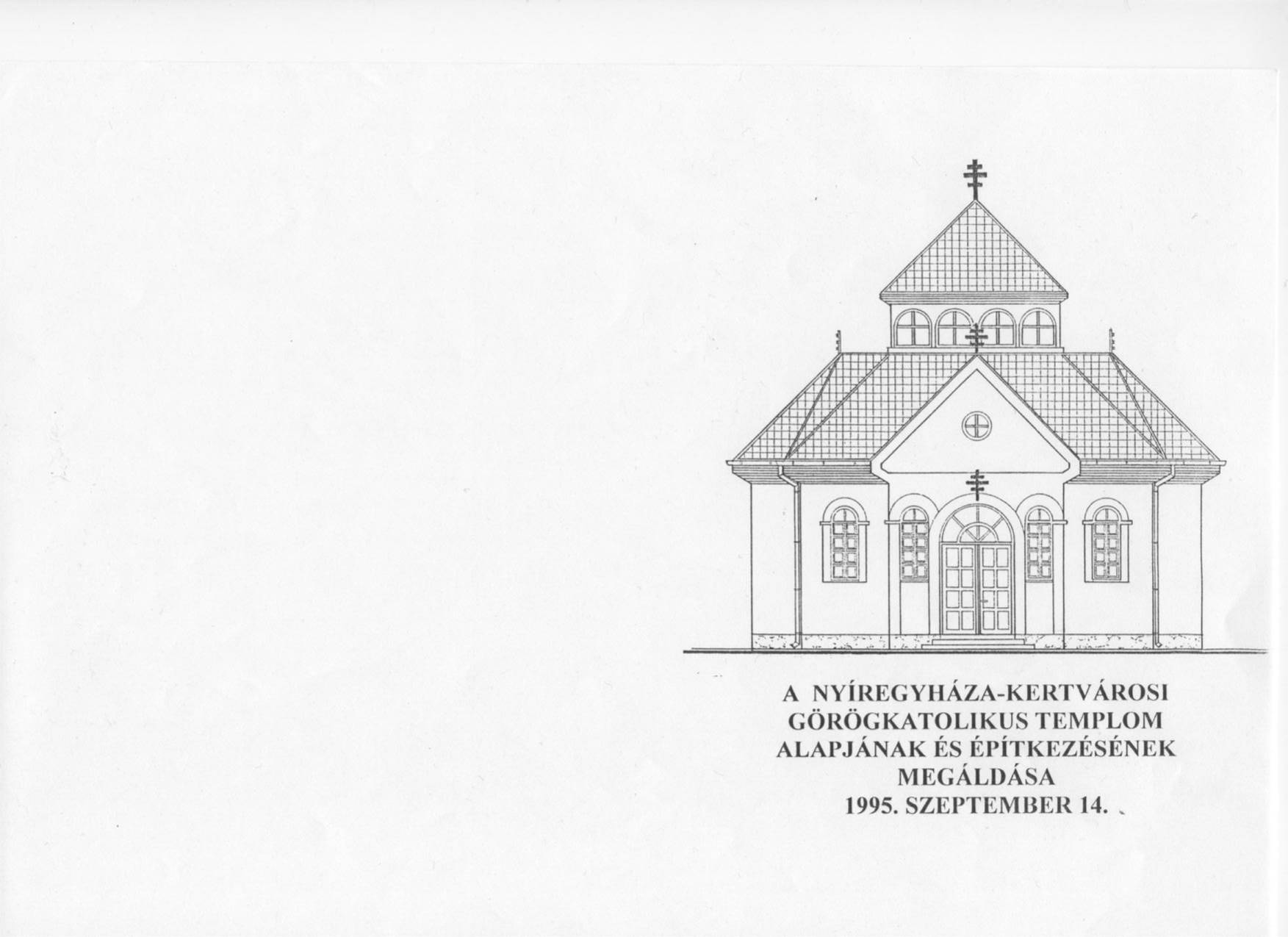            EGYHÁZKÖZSÉG ÉRTESÍTŐJELEGYEZŐ2013. NOVEMBERELSŐÁLDOZÁSRA KÉSZÜLŐ GYERMEKEINKMinden testvérünk buzgó imádságát kérve nagy örömmel adjuk hívő közösségünk tudtára, hogy az első szentáldozásra készülő gyermekeink közül tizenegyen idén ősszel, november 24-én részesülnek első alkalommal a Szent Eucharisztia szentségében.Jelöltjeink:			Bálint Attila 		Bálint Rita 	         Fedor Ádám			Gégényi Dániel	Giliga István 	         Jámbor Gabriella		Kosztyu Ákos	Nagy Ráhel LiliOrosz Bálint			Sarkadi Sándor	Tódik Emília.Közvetlen készületükhöz kérjük a segítő, együttműködő fohászokat.Amikor az imádságban együtt dobban a szívünk első szentáldozásukra készülő gyermekeinkkel, mindnyájan megtapasztalhatjuk a „testvérek vagyunk Krisztusban” felemelő bizonyosságát, az eucharisztikus közösség Istenhez emelő örömét, s Krisztus Teste, az Egyház élő és éltető valóságának titkát.*	*	*	*	*NYÍLT NAPA NYÍREGYHÁZI GÖRÖGKATOLIKUS GIMNÁZIUMBANNyílt napot és pályaválasztási szülői értekezletet tart a nyíregyházi Szent Miklós Görögkatolikus Gimnázium november 13-án, szerdán. Az óralátogatásokra 9-13 óra között nyílik alkalom, a szülői megbeszélés 17 órakor kezdődik. Jó szívvel biztatjuk pályaválasztási döntés előtt álló fiataljainkat: válasszák nyíregyházi görögkatolikus gimnáziumunkat!November 21.AZ ISTENSZÜLŐ TEMPLOMBA VEZETÉSÉNEK ÜNNEPEEgyházunk hagyománya megőrzött egy történetet az Istenszülő Szűz gyermekkorából. Az eseményt – akárcsak Mária születésének történetét – az apokrif Jakab-ősevangélium leírásából ismerjük.1. Miután szülei már születése előtt Istennek ajánlották Máriát, egy- , majd kétéves korában is elvitték őt a templomba, de akkor a kicsi gyermek még nem akart ott maradni. Amikor három esztendős lett, újra elvitték. A templom ajtajában Zakariás főpap fogadta és vezette a gyermeket a templom belsejébe. Attól kezdve Mária ott nevelkedett.2. Az ünnep nyilvánvalóan nem egy aranyosan-kedvesen tipegő óvodáskorú gyermekről szól, hanem üdvösségtörténeti jelentése van. Az Istenszülő Szűz már ebben az eseményben is úgy áll előttünk, hogy általa minden Krisztusra utal. Mária „az Úr hajlékában nevelkedik, hogy maga is az Úr méltó hajlékává legyen.” Isten „Máriában készíti elő a nászszobát, ahol frigyre lép az emberrel.”3. Az ünnep ikonja Máriát kétszer vagy akár háromszor is ábrázolja. A templom ajtajában, esetleg úton a templom belseje felé, végül a templom szentélyében, ahol angyal táplálja. – Az ikonmagyarázók ebben az ábrázolásban a lelki élet három fokozatát látják: a megtisztulás, a megvilágosodás és az Istennel való egyesülés lépcsőfokait, amelyek a megtérésben Feléje forduló ember számára a Hozzá vezető út egymást feltételező és egymásra épülő mozzanatai.Az ünnep elsődleges, üdvösségtörténeti mondanivalója mellett fontos odafigyelnünk arra a tanításra is, amit a történet a szülők számára rejt. Divatos szlogenként gyakran elhangzik ma a lezser kijelentés: „Én nem erőltetem rá a vallásosságot a gyermekemre; majd eldönti, ha felnő, hogy hívő ember lesz-e.” Álságos és buta hivatkozás ez, a szülő kibúvása a felelősség alól. Hogyan dönthetne, ha nincs tapasztalata arról, amiről döntenie kellene? Ilyen alapon írni-olvasni sem kell megtanítani, s az iskolai oktatás, a nevelés is „erőszak a gyermek akaratán.” Majd eldönti, ha felnő…Hitünk életformáló gazdagsága életünknek olyan ajándéka, amelynek továbbadása alapvető, örömteli kötelességünk. Gyermekeinket már karon ülő koruktól fogva hoznunk kell az Isten házába, hogy „a templom szentélyében nevelkedve” megérintse őket Isten szeretete, és sajátjukká váljon az Isten családjához tartozás öröme.KÉPVISELŐTESTÜLETÜNK VECSERNYEI RÉSZVÉTELÉNEK RENDJENov. 2. 	Ladik János			Nov. 3.         Nádasdi LászlóNov. 7. 	Sarkadi Sándor id.		Nov. 8.	         Sarkadi Sándor ifj.Nov. 9. 	Seszták Oszkár		Nov. 10.       Szilva József			Nov. 16.	Tóth Illés dr.		   	Nov. 17.       Vaszkun IstvánNov. 20.	Dankó Ildikó			Nov. 21.       Fedor László dr.Nov. 23.	Gagna Sándor		Nov. 24.       Hamza BertalanNov. 30.	Humicskó Ferenc		Dec. 1.         Iváncsik Istvánné*	*	*	*	*HAT HARAGVolt egyszer egy fogadó, melyet Ezüst Csillagnak hívtak. A tulajdonos minden tőle telhetőt elkövetett, hogy minél több vendéget csábítván nyereségessé tegye vállalkozását: a szállás kényelmes volt, a kiszolgálás szívélyes, és az árak elfogadhatóak, de mindhiába.Kétségbeesésében elhatározta, hogy kikéri egy bölcs tanácsát. Miután a bölcs végighallgatta bánatos történetét, azt javasolta, hogy változtassa meg a fogadó nevét. – Az lehetetlen – mondta a fogadós. – Nemzedékek óta Ezüst Csillag a neve, mindig is így ismerték az egész vidéken. – Nem – állította a bölcs határozottan –, mostantól fogva Öt harangnak fogod hívni, a bejárat fölé pedig felakasztasz hat harangot. –  Hat harangot? Ez aztán abszurdum. Ugyan már, minek tenném? – Csak próbáld ki, és meglátod – mosolygott a bölcs. Nos, a fogadós megpróbálta. És a következőket tapasztalta: Aki csak elment a fogadója mellett, mind betért, hogy felhívja a hibára figyelmét, gondolván, hogy előtte még senki más sem vette észre. Bent azután kellemesen érintette őket a szívélyes kiszolgálás, és ott maradtak egy kis felüdülésre, megadván ezzel a fogadósnak azt az anyagi sikert, amit korábban mindhiába keresett.Kevés dolog van, amiben nagyobb örömünket lelnénk,mint a mások hibáinak kijavításában.*	*	*	*	*KÖSZÖNETA Nemzeti Adó- és Vámhivatal átutalta a Kertvárosi Közösségi Életért Alapítvány számlájára az adózók 1%-os felajánlásaiból összeadódott, alapítványunk javára felajánlott 187.925 forint összeget. – Köszönjük a bizalmat és a segítséget mindazoknak, akik kedvezményezettként alapítványunkat jelölték meg. Tisztelettel kérjük támogatásukat a jövőben is.